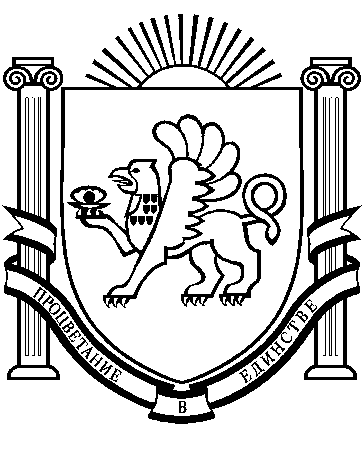 РЕСПУБЛИКА    КРЫМ                                                                                  РАЗДОЛЬНЕНСКИЙ    РАЙОН                                                                                              КОВЛЬНОВСКИЙ  СЕЛЬСКИЙ    СОВЕТ17 заседание 1 созываРЕШЕНИЕ 26 октября  2015 года                     с.Ковыльное                       №  159Об утверждении Порядка обнародованиямуниципальных правовых актовКовыльновского сельского поселения     В соответствии с Федеральным законом от 6 октября 2003 года № 131-ФЗ« Об общих принципах организации местного самоуправления в Российской Федерации», Уставом Ковыльновского сельского поселения, с целью обеспечения доведения до сведения граждан, проживающих  на  территории Ковыльновского сельского поселения, нормативных правовых актов органов местного самоуправления, затрагивающих права, свободы и обязанности человека и гражданина, принимая во внимание заключение прокуратуры Раздольненского района от 01.09.2015 № 88-2015,  Ковыльновский сельский советРЕШИЛ:1.Утвердить Порядок обнародования нормативных правовых актов органов местного самоуправления Ковыльновского сельского совета( согласно приложению).2. Настоящее решение вступает в силу со дня его официального обнародования.3. Контроль за исполнением настоящего решения возложить на заместителя председателя Ковыльновского сельского совета.Председатель сельского совета                                          Ю.Н. Михайленко                                                                                                                                                                                 Приложение                                                                                                               к  решению 17 заседания                                                                                                               Ковыльновского                                                                                                               сельского совета 1 созыва                                                                                                                от 26.10.2015 г. № 159                                               ПОЛОЖЕНИЕоб опубликовании (обнародовании) нормативных правовых актоворганов местного самоуправления Ковыльновского сельского поселения Раздольненского района Республики Крым1.Общие положения          1.Положение об обнародовании нормативных правовых актов органов местного самоуправления Ковыльновского сельского поселения Раздольненского района Республики Крым (далее в тексте Положение) принято в соответствии с Конституцией Российской Федерации, статьей 47 Федерального закона от 06.10.2003 года № 131-ФЗ «Об общих принципах организации местного самоуправления в Российской Федерации».          2.Настоящее Положение определяет порядок вступления в силу нормативных правовых актов органов местного самоуправления путем их обнародования на информационных стендах Ковыльновского сельского поселения Раздольненского района Республики Крым.          3.Органы местного самоуправления, их должностные лица обязаны обеспечить каждому гражданину, проживающему на территории Ковыльновского сельского поселения, возможность ознакомления с муниципальными правовыми актами, затрагивающими права, свободы и обязанности человека и гражданина, получение полной и достоверной информации о деятельности органов местного самоуправления и их должностных лиц.          4.Под муниципальными нормативными правовыми актами понимается нормативный правовой акт, изданный в установленном порядке. Акт уполномоченного на то органа или должностного лица органа местного самоуправления Ковыльновского сельского поселения, устанавливающий правовые нормы (правила поведения), обязательные для неопределенного круга лиц, рассчитанные на неоднократное применение и действующие независимо от того, возникли или прекратились конкретные правонарушения, предусмотренные актом.          5.Официальному обнародованию подлежат муниципальные правовые акты органов местного самоуправления, затрагивающие права, свободы и обязанности человека и гражданина.2. Порядок обнародования муниципальных правовых актов          1.Обнародование осуществляется в целях доведения до всеобщего сведения граждан, проживающих на территории Ковыльновского сельского поселения, текста нормативных правовых актов органов местного самоуправления.          2.Источниками обнародования нормативных правовых актов органов местного самоуправления Ковыльновского сельского поселения является их размещение на:информационных стендах поселения:- информационный стенд, расположенном в здании администрации поселения по адресу: с.Ковыльное, ул. 30 лет Победы 5;-информационный стенд   возле здания сельского совета по адресу: с.Ковыльное , ул. 30 лет Победы 5;которые обеспечивают гражданам возможность ознакомления с муниципальным правовым актом и другой официальной информацией без взимания платы.          2.3.По истечении 10 дней акты, снятые с информационных стендов, передаются в архив Ковыльновского сельского совета.          2.4.Нормативные правовые акты органов местного самоуправления Ковыльновского сельского поселения, затрагивающие права, свободы и обязанности человека и гражданина, подлежат обнародованию в течении 5 дней со дня их принятия.При этом,  в случае, если объем подлежащего обнародованию муниципального правового акта превышает 20 печатных листов формата А4, допустимо его обнародование путем издания брошюр с его текстом с одновременным размещением в специально установленных для обнародования местах  - на информационных стендах, расположенных в поселении информационного объявления  о местах, где можно ознакомиться с вышеуказанными брошюрами.          5.Нормативные правовые акты органов местного самоуправления Ковыльновского  сельского поселения вступают в силу с момента их обнародования в установленном порядке, если самими нормативными правовыми актами или действующим законодательством, не установлен другой порядок вступления их в силу.          6.Ответственность за обязательность обнародования нормативных правовых актов органов местного самоуправления Ковыльновского сельского поселения возлагается на должностное лицо, уполномоченное Главой администрации Ковыльновского сельского поселения.          7.Необнародованные нормативные правовые акты, затрагивающие права, свободы и обязанности человека и гражданина, юридической силы не имеют и не могут применяться на территории Ковыльновского сельского поселения.          8.Обнародованные нормативные правовые акты органов местного самоуправления Ковыльновского сельского поселения имеют юридическую силу на всей территории Ковыльновского сельского поселения и обязательны для исполнения всеми гражданами и организациями, расположенными или действующими на территории Ковыльновского  сельского поселения, и не нуждаются в утверждении каким-либо органом государственной власти. Их неисполнение влечет ответственность в соответствии с действующим законодательством.3.Акты ограниченного доступа          1.Не подлежат обнародованию нормативные правовые акты органов местного самоуправления Ковыльновского сельского поселения, содержащие сведения, составляющие государственную тайну или сведения, отнесенные в соответствии с действующим законодательством к категории информации секретного или конфиденциального характера, а также правовые акты, являющиеся документами индивидуального правового регулирования, непосредственно затрагивающие права, свободу и обязанности отдельного лица или круга лиц.          2.Ознакомление граждан с указанными в пункте 3.1. настоящей статьи нормативными правовыми актами, а также выдача копий распорядительных документов, не удовлетворяющих требованиям главы 2 настоящего Положения, производиться с разрешения Главы администрации Ковыльновского сельского поселения.4.Заключительныеположения          1.Финансирование расходов по обнародованию осуществляется за счет средств бюджета Ковыльновского сельского поселения.